別記様式［附則第10条関係］審　　　査　　　申　　　請　　　書　　　警備員等の検定等に関する規則附則第10条の規定により検定合格者審査を申請します。                                                                　　      　年　　　月　　　日              　公安委員会　殿                                                    　　　　申請者の氏名 備考                  １　※印欄には、記載しないこと。２　不要の文字は、横線で消すこと。ただし、数字を付した欄は、該当する数字を○で囲むこと。３　用紙の大きさは、日本産業規格Ａ４とすること。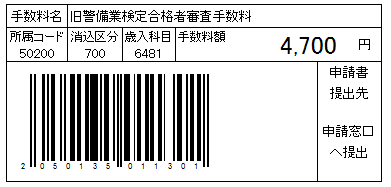 ※　資料区分※　受理警察署（　　 　　　　署）（　　 　　　　署）（　　 　　　　署）（　　 　　　　署）（　　 　　　　署）（　　 　　　　署）（　　 　　　　署）※　受理番号※　受理年月日年年月日※　合格証明書の番号※  審査年月日年年月日※　合格証明書交付公安委員会※　合格証明書交付公安委員会※　合格証明書交付公安委員会※  合格証明書交付年月日※  合格証明書交付年月日※  合格証明書交付年月日※  合格証明書交付年月日年年月日 氏 　 　　名 氏 　 　　名 氏 　 　　名 氏 　 　　名 住 　 　　所 住 　 　　所 電話　　　（      ）　　　　－　　　　番 電話　　　（      ）　　　　－　　　　番 電話　　　（      ）　　　　－　　　　番 電話　　　（      ）　　　　－　　　　番 電話　　　（      ）　　　　－　　　　番 電話　　　（      ）　　　　－　　　　番 電話　　　（      ）　　　　－　　　　番 電話　　　（      ）　　　　－　　　　番 電話　　　（      ）　　　　－　　　　番 電話　　　（      ）　　　　－　　　　番 電話　　　（      ）　　　　－　　　　番 電話　　　（      ）　　　　－　　　　番 電話　　　（      ）　　　　－　　　　番 電話　　　（      ）　　　　－　　　　番 電話　　　（      ）　　　　－　　　　番 電話　　　（      ）　　　　－　　　　番 電話　　　（      ）　　　　－　　　　番 電話　　　（      ）　　　　－　　　　番 電話　　　（      ）　　　　－　　　　番 電話　　　（      ）　　　　－　　　　番 電話　　　（      ）　　　　－　　　　番 電話　　　（      ）　　　　－　　　　番 電話　　　（      ）　　　　－　　　　番 電話　　　（      ）　　　　－　　　　番明治大正大正昭和平成平成年年月月日日１２２３４４本籍又は国籍本籍又は国籍※※※※※※※※本籍又は国籍本籍又は国籍※※※※※※※※本籍又は国籍本籍又は国籍本籍又は国籍本籍又は国籍 受けようとする検定合格者審査の区分 受けようとする検定合格者審査の区分　　１級　　　２級　　１級　　　２級　　１級　　　２級　　１級　　　２級　　１級　　　２級　　１級　　　２級　　１級　　　２級　　１級　　　２級　　１級　　　２級　　１級　　　２級　　１級　　　２級　　１級　　　２級　　１級　　　２級　　１級　　　２級　　１級　　　２級　　１級　　　２級　　１級　　　２級　　１級　　　２級　　１級　　　２級　　１級　　　２級　　１級　　　２級※※※保有する合格証警備業務の種別　　空港保安　　常　駐　　交　　通　　核燃料物質等　　貴　 重 　品　　警　　備　　警　備　　誘導警備　　運 搬　警 備　　運　搬 警 備　　空港保安　　常　駐　　交　　通　　核燃料物質等　　貴　 重 　品　　警　　備　　警　備　　誘導警備　　運 搬　警 備　　運　搬 警 備　　空港保安　　常　駐　　交　　通　　核燃料物質等　　貴　 重 　品　　警　　備　　警　備　　誘導警備　　運 搬　警 備　　運　搬 警 備　　空港保安　　常　駐　　交　　通　　核燃料物質等　　貴　 重 　品　　警　　備　　警　備　　誘導警備　　運 搬　警 備　　運　搬 警 備　　空港保安　　常　駐　　交　　通　　核燃料物質等　　貴　 重 　品　　警　　備　　警　備　　誘導警備　　運 搬　警 備　　運　搬 警 備　　空港保安　　常　駐　　交　　通　　核燃料物質等　　貴　 重 　品　　警　　備　　警　備　　誘導警備　　運 搬　警 備　　運　搬 警 備　　空港保安　　常　駐　　交　　通　　核燃料物質等　　貴　 重 　品　　警　　備　　警　備　　誘導警備　　運 搬　警 備　　運　搬 警 備　　空港保安　　常　駐　　交　　通　　核燃料物質等　　貴　 重 　品　　警　　備　　警　備　　誘導警備　　運 搬　警 備　　運　搬 警 備　　空港保安　　常　駐　　交　　通　　核燃料物質等　　貴　 重 　品　　警　　備　　警　備　　誘導警備　　運 搬　警 備　　運　搬 警 備　　空港保安　　常　駐　　交　　通　　核燃料物質等　　貴　 重 　品　　警　　備　　警　備　　誘導警備　　運 搬　警 備　　運　搬 警 備　　空港保安　　常　駐　　交　　通　　核燃料物質等　　貴　 重 　品　　警　　備　　警　備　　誘導警備　　運 搬　警 備　　運　搬 警 備　　空港保安　　常　駐　　交　　通　　核燃料物質等　　貴　 重 　品　　警　　備　　警　備　　誘導警備　　運 搬　警 備　　運　搬 警 備　　空港保安　　常　駐　　交　　通　　核燃料物質等　　貴　 重 　品　　警　　備　　警　備　　誘導警備　　運 搬　警 備　　運　搬 警 備　　空港保安　　常　駐　　交　　通　　核燃料物質等　　貴　 重 　品　　警　　備　　警　備　　誘導警備　　運 搬　警 備　　運　搬 警 備　　空港保安　　常　駐　　交　　通　　核燃料物質等　　貴　 重 　品　　警　　備　　警　備　　誘導警備　　運 搬　警 備　　運　搬 警 備　　空港保安　　常　駐　　交　　通　　核燃料物質等　　貴　 重 　品　　警　　備　　警　備　　誘導警備　　運 搬　警 備　　運　搬 警 備　　空港保安　　常　駐　　交　　通　　核燃料物質等　　貴　 重 　品　　警　　備　　警　備　　誘導警備　　運 搬　警 備　　運　搬 警 備　　空港保安　　常　駐　　交　　通　　核燃料物質等　　貴　 重 　品　　警　　備　　警　備　　誘導警備　　運 搬　警 備　　運　搬 警 備　　空港保安　　常　駐　　交　　通　　核燃料物質等　　貴　 重 　品　　警　　備　　警　備　　誘導警備　　運 搬　警 備　　運　搬 警 備　　空港保安　　常　駐　　交　　通　　核燃料物質等　　貴　 重 　品　　警　　備　　警　備　　誘導警備　　運 搬　警 備　　運　搬 警 備　　空港保安　　常　駐　　交　　通　　核燃料物質等　　貴　 重 　品　　警　　備　　警　備　　誘導警備　　運 搬　警 備　　運　搬 警 備※※※保有する合格証検 定 の区    分　　１級　　　２級　　１級　　　２級　　１級　　　２級　　１級　　　２級　　１級　　　２級　　１級　　　２級　　１級　　　２級　　１級　　　２級　　１級　　　２級　　１級　　　２級　　１級　　　２級　　１級　　　２級　　１級　　　２級　　１級　　　２級　　１級　　　２級　　１級　　　２級　　１級　　　２級　　１級　　　２級　　１級　　　２級　　１級　　　２級　　１級　　　２級※※※保有する合格証交　付年月日昭和平成令和昭和平成令和年月月日日合 格 証 番 号　号　号　号　号　号　号　号　号　号　号保有する合格証合格証を交付した公安委員会合格証を交付した公安委員会合格証を交付した公安委員会合格証を交付した公安委員会合格証を交付した公安委員会合格証を交付した公安委員会                                              　　　公安委員会                                              　　　公安委員会                                              　　　公安委員会                                              　　　公安委員会                                              　　　公安委員会                                              　　　公安委員会                                              　　　公安委員会                                              　　　公安委員会                                              　　　公安委員会                                              　　　公安委員会                                              　　　公安委員会                                              　　　公安委員会                                              　　　公安委員会                                              　　　公安委員会                                              　　　公安委員会                                              　　　公安委員会                                              　　　公安委員会                                              　　　公安委員会                                              　　　公安委員会